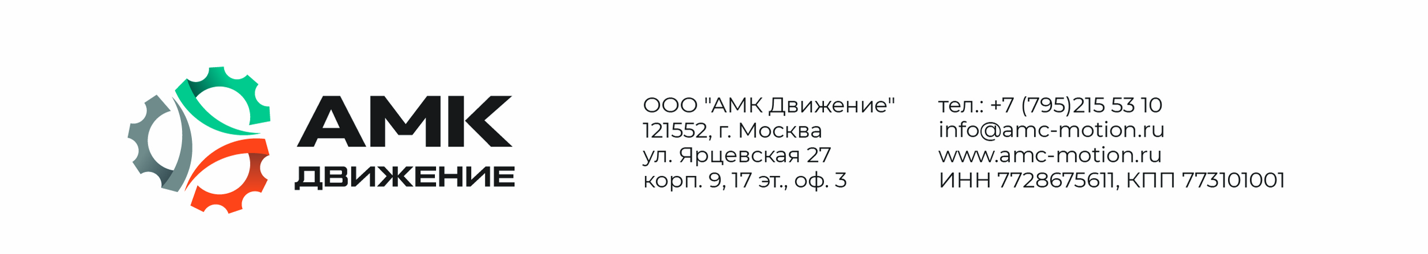 Полное наименование   организации Общество с ограниченной ответственностью «АМК Движение»Краткое наименование организацииООО «АМК Движение»Юридический адрес121552, Москва г, Ярцевская ул, дом № 27, корпус 9, эт.17, пом 3, ком 2Фактический адрес121552, Москва г, Ярцевская ул, дом № 27, корпус 9, эт.17, пом 3, ком 2ИНН7728675611КПП773101001ОГРН5087746373413Обособленное подразделение141281 Московская обл.  г. Ивантеевка, Санаторный проезд, д.1,пом.1КПП обособленного подразделения503845001БанкПАО СБЕРБАНКА РОССИИг. Москва БИК044525225Корр. счет30101810400000000225Расчетный счет40702810338250039419Генеральный директорДанц Валерий Геннадьевичдействует на основании уставаEmail:info@amc-motion.ru Web-сайт:www.amc-motion.ru  Телефон:(495) 215-53-10 